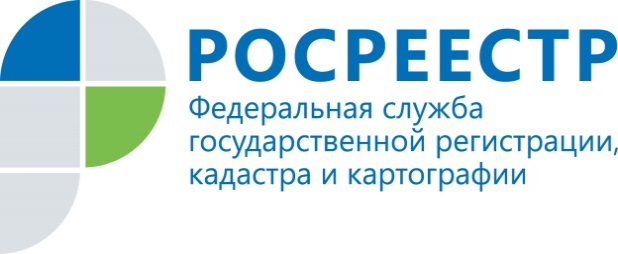 Помощник руководителя Управления Росреестра                                    ПРЕСС-РЕЛИЗпо Приморскому краю по СМИ  А. Э. Разуваева+7 (423) 241-30-58моб. 8 914 349 45 85
25press_rosreestr@mail.ruhttps://rosreestr.ru/  690091, Владивосток, ул. Посьетская, д. 48Приморцы все чаще пользуются услугами МФЦ и подают документы на регистрацию в электронном видеВладивосток, 15.02.2019 г. В 2018 году в Управление Росрестра по Приморскому краю поступило 329 284 заявления о государственной регистрации прав и государственном кадастровом учете, из них в электронном виде 25 774, что в два раза больше, чем в аналогичном периоде 2017 года. Основная масса заявлений поступает через многофункциональные центры. Работниками МФЦ в 2018 г. принято 226 610 заявлений на государственную регистрацию прав собственности и кадастровый учет и это 76% от общего количества принятых заявлений. Сегодня на территории Приморского края действует 116 офисов МФЦ, включая 73 территориально-обособленных подразделения и 6 офисов организаций, привлекаемых к выполнению функций МФЦ, где в 430 окнах оказываются услуги Росреестра по приему-выдаче документов по государственному кадастровому учету, государственной регистрации прав и предоставлению сведений из Единого государственного реестра недвижимости (ЕГРН). В 2018 году специалистами МФЦ было принято 106 886 запросов на предоставлении сведений из ЕГРН. Управление Росреестра по Приморскому краю напоминает, что любой желающий также может получить общедоступные сведения из ЕГРН в режиме реального времени через сервисы официального сайта Росреестра  https://rosreestr.ru/site/,"Личный кабинет правообладателя", "Справочная информация по объектам недвижимости онлайн", "Публичная кадастровая карта". О РосреестреФедеральная служба государственной регистрации, кадастра и картографии (Росреестр) является федеральным органом исполнительной власти, осуществляющим функции по государственной регистрации прав на недвижимое имущество и сделок с ним, по оказанию государственных услуг в сфере ведения государственного кадастра недвижимости, проведению государственного кадастрового учета недвижимого имущества, землеустройства, государственного мониторинга земель, навигационного обеспечения транспортного комплекса, а также функции по государственной кадастровой оценке, федеральному государственному надзору в области геодезии и картографии, государственному земельному надзору, надзору за деятельностью саморегулируемых организаций оценщиков, контролю деятельности саморегулируемых организаций арбитражных управляющих. Подведомственными учреждениями Росреестра являются ФГБУ «ФКП Росреестра» и ФГБУ «Центр геодезии, картографии и ИПД». В ведении Росреестра находится ФГУП «Ростехинвентаризация – Федеральное БТИ». Территориальным отделом Росреестра в Приморском крае руководит с декабря 2004 года Евгений Александрович Русецкий.